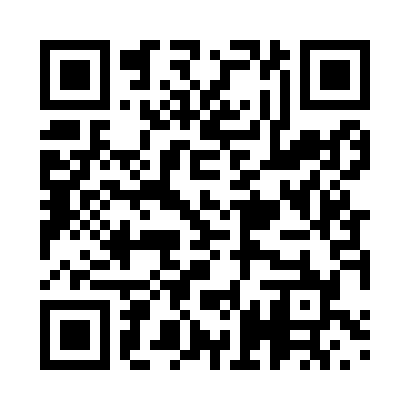 Prayer times for Balvany, SlovakiaWed 1 May 2024 - Fri 31 May 2024High Latitude Method: Angle Based RulePrayer Calculation Method: Muslim World LeagueAsar Calculation Method: HanafiPrayer times provided by https://www.salahtimes.comDateDayFajrSunriseDhuhrAsrMaghribIsha1Wed3:215:3012:455:488:0110:012Thu3:185:2812:455:498:0210:033Fri3:165:2612:455:508:0410:064Sat3:135:2512:455:518:0510:085Sun3:105:2312:455:528:0710:106Mon3:085:2212:455:528:0810:137Tue3:055:2012:445:538:0910:158Wed3:035:1912:445:548:1110:179Thu3:005:1712:445:558:1210:2010Fri2:575:1612:445:568:1310:2211Sat2:555:1512:445:568:1510:2512Sun2:525:1312:445:578:1610:2713Mon2:495:1212:445:588:1710:2914Tue2:475:1112:445:598:1910:3215Wed2:445:0912:445:598:2010:3416Thu2:425:0812:446:008:2110:3717Fri2:395:0712:446:018:2210:3918Sat2:365:0612:446:028:2410:4119Sun2:345:0512:446:028:2510:4420Mon2:315:0312:446:038:2610:4621Tue2:295:0212:456:048:2710:4922Wed2:275:0112:456:058:2810:5123Thu2:275:0012:456:058:3010:5324Fri2:274:5912:456:068:3110:5525Sat2:264:5812:456:078:3210:5526Sun2:264:5812:456:078:3310:5627Mon2:264:5712:456:088:3410:5628Tue2:264:5612:456:098:3510:5729Wed2:254:5512:456:098:3610:5730Thu2:254:5412:466:108:3710:5831Fri2:254:5412:466:108:3810:58